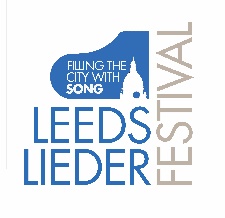 LEEDS LIEDER YOUNG ARTISTS PROGRAMME 2021FESTIVAL MASTERCLASSESFriday 18 June, 10am – 12.30pmVictoria Hall RisersFestival Masterclass IIwith Dame Felicity LottEsme Bronwen-Smith mezzo-sopranoAvishka Edirisinghe pianoPoulenc	Sanglots		BleuetsDebussy	Noël des enfants qui n’ai pas plus de maisonsMarie Cayeux sopranoFeilin Liu pianoDebussy	Il pleure dans mon coeur		L’ombre des arbresSchubert	Die GebüscheEllen Mawhinney sopranoMark Rogers pianoStrauss		An die NachtDuparc		Au pays où se fait la guerreWalton		from FaçadeThrough gilded trellisesCassandra Wright sopranoIlan Kurtser pianoSchubert	GanymedDuparc		L’invitation au voyageBritten		from On this island		Let the florid music praiseHelen Lacey sopranoMax Bilbe pianoRavel		from Cinq melodies populaires grecquesChanson de la mariée		Là-bas, vers l’égliseWolf		from Italienisches LiederbuchWer rief dich den?		Man sagt mir, deine Mutter woll’ es nicht